King Street Primary & Pre - SchoolHigh Grange Road SpennymoorCounty DurhamDL16 6RA                                                                                                                                         Telephone: (01388) 816078 Email: kingstreet@durhamlearning.net         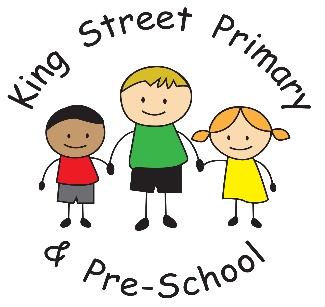 09/03/2018Dear Parent/Carer,It is a relief to finally see the end of the snow and hopefully Spring is on its way. I would like to thank parents for their patience during the disruption as I appreciate the difficulty that the school being closed can cause. The children are delighted to be back and have spent the week tending to our newly hatched chicks who are chirping away merrily in our shared area. I am including with this newsletter an information sheet regarding the holiday club, ran by Scout.ed. If you would like to book a place please return the slip to school ASAP as places are limited. Payment will be made directly to Scout.ed on the day. I would also like to remind parents that our parents’ evenings are next Monday to Wednesday (12th –14th March) and these are now bookable online using the ‘eschools’ login. You can access this at the top of the school website or by downloading the app but you must have your login code that was sent out last term. If you encounter any problems at all or do not have internet access, please do not hesitate to speak to the class teacher who will re-issue the login or book you an appointment directly. Thank you to all the parents who have already booked online – I hope this system was simple and easier to use for you.  We will also be using eschools as our new text messaging service.We will also be holding our (re-scheduled) World Book Day for Thursday 15th March. It is never easy to choose a date for such an event as school, is always busy and has many things going on but this day was a ‘best fit’ to ensure that the most possible number of children could join in. Our Mother’s Day event is happening on Friday 16th march from 1-3pm. All requests have now been processed and we are unable to take any further requests. We have had an overwhelming response with well over 100 adults attending. We look forward to seeing you all. I would also like to mention that we are holding our consultation event (with tea and biscuits) on Wednesday 21st March at 9am. This is to listen to parents ideas of how the school can best support you and the community and help direct you to local services. This will be in the detached ‘Hub’ building and is free for anyone to join us. We welcome your ideas and will hold future information drop in events based around the requests that are made. There are a vast number of support services that are available to families, we hope with support we can direct you to services that are most helpful. It is also a good opportunity for anyone who would like to volunteer to speak to a member of staff. Breakfast club - please be aware that children need to be at breakfast club by 8:20am if they want to access a breakfast, children after this time will be supervised in play activities until they join with the rest of their class. Sessions can be booked in advanced by speaking to staff or the school office. Please be aware that if you have booked a regular slot for your child to attend, you will be charged even when your child is absent. This is because the place is held open for your child. Sessions can be cancelled by speaking to the school office.As always, if you have any queries or questions please contact your child’s teacher or make an appointment through the school office. Yours SincerelyJ BromleyHeadteacher                                 Key Diary dates for 2017-18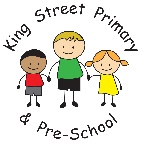 DateTimeTimeEventSat 3rd  -   Friday 9th MarchSat 3rd  -   Friday 9th MarchWhole week Y6 France tripFriday 16th MarchFriday 16th MarchMothers’ Day Afternoon TeaMonday 12th – Wed 14th MarchMonday 12th – Wed 14th March3.00 – 6.00Parents’ EveningFriday 23rd MarchFriday 23rd MarchALL DAYRed Nose DayThursday 29th MarchThursday 29th March11.005.45Easter Service at St. Andrew’sSchool Closes for Easter HolidaysEASTER HOLIDAYSEASTER HOLIDAYSEASTER HOLIDAYSEASTER HOLIDAYSMonday 16th AprilMonday 16th April7.45School Re-OpensMonday 7th MayMonday 7th MayALL DAYMay Day Bank Holiday – School ClosedMonday 14th – Thursday 17th MayMonday 14th – Thursday 17th MayKey Stage 2 SATs WeekFriday 25th MayFriday 25th May5.45School Closes for Half Term HolidayHALF TERM HOLIDAYHALF TERM HOLIDAYHALF TERM HOLIDAYHALF TERM HOLIDAYMonday 4th JuneMonday 4th JuneALL DAYCPD Day – School ClosedTuesday 5th JuneTuesday 5th June7.45Schools Re-OpensFriday 15th JuneFriday 15th June1.00Fathers’ Day EventWednesday 27th JuneWednesday 27th June1.00 – 3.00EYFS & KS1 Sports DayThursday 28th June 2017Thursday 28th June 20171.00 – 3.00KS2 Sports DayMonday 2nd – Wed 4th JulyMonday 2nd – Wed 4th July3.00 – 6.00Parents Evening (Pre-School to Year 5)Tuesday 10th – Thursday 12th JulyTuesday 10th – Thursday 12th July3.00 – 6.00Parents Evening (Year 6)Wednesday 18th JulyWednesday 18th July1.45Year 6 Leavers’ AssemblyThursday 19th JulyThursday 19th July6.00Year 6 SleepoverFriday 20th JulyFriday 20th July5.45School Closes for Summer HolidaySUMMER HOLIDAYSSUMMER HOLIDAYSSUMMER HOLIDAYSSUMMER HOLIDAYSTuesday 4th SeptemberTuesday 4th September7.45School Re-Opens